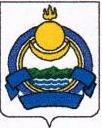 Муниципальное бюджетное общеобразовательное учреждение«Маловская средняя общеобразовательная школа»671521 Республика Бурятия                                         тел. (830153)-55-2-04- директорБаунтовский эвенкийский район                                          (830153)-55-4-53- секретарьп. Маловский ул. Редковского 18                                         E-mail: malovsk77@mail.ru                                                                                                                landin2007s@mail.ru             ___________________________________________________________________Серийные номера оборудования цифровой образовательной среды№Наименование оборудованияСерийный номерФото1МФУ PANTUMPT 2M25W2-X1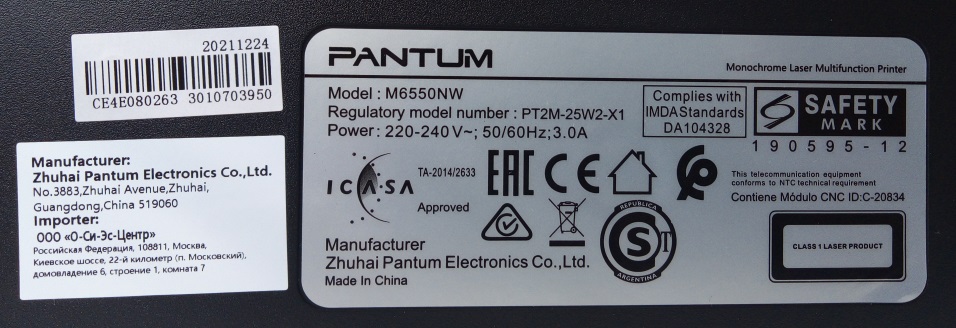 2Ноутбук 487625-042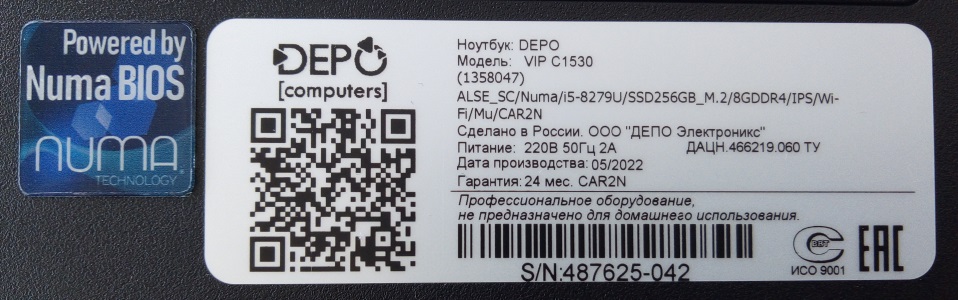 3Ноутбук487625-045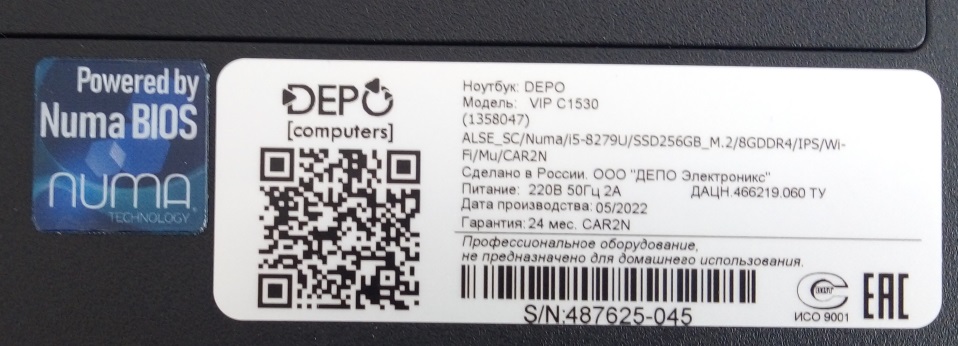 4Ноутбук487625-058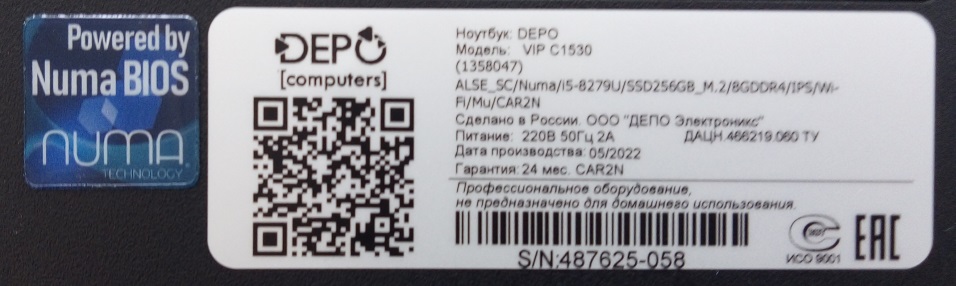 5Ноутбук487625-066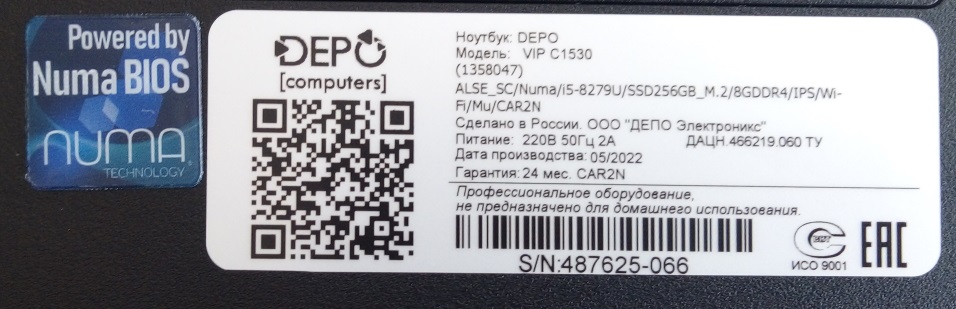 6Ноутбук487625-070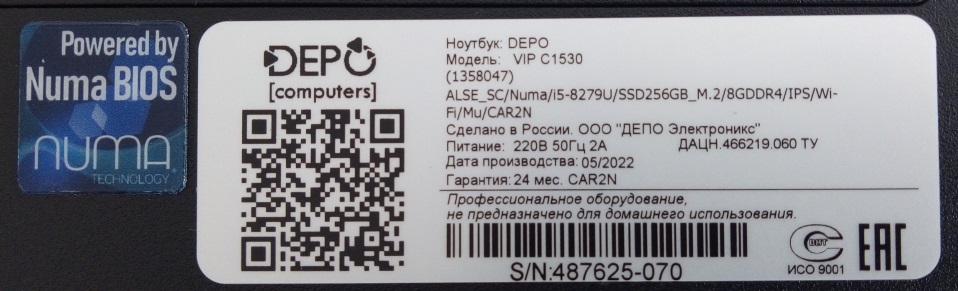 7Ноутбук487625-103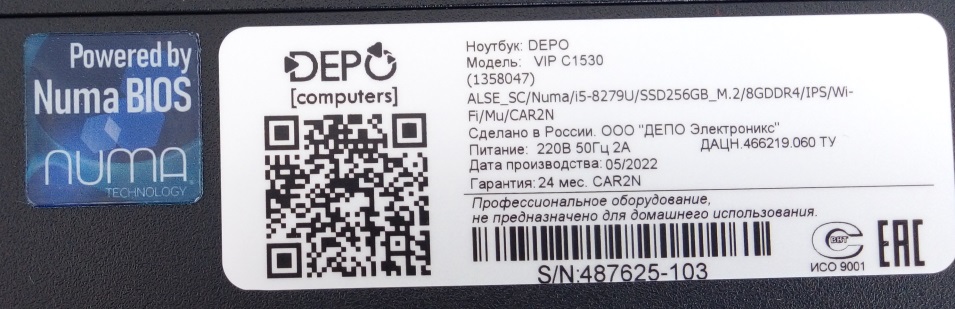 8Ноутбук487625-104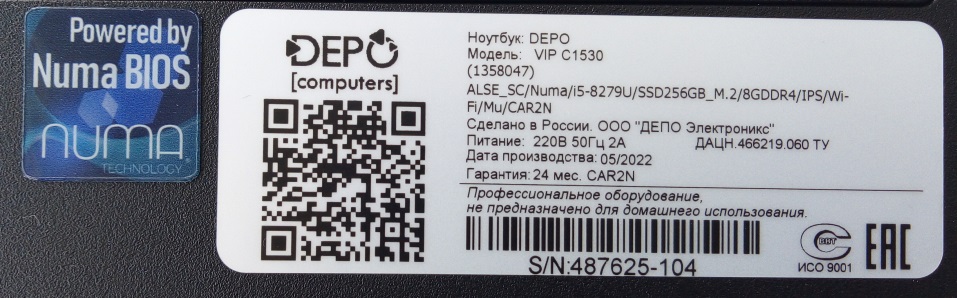 9Ноутбук487625-105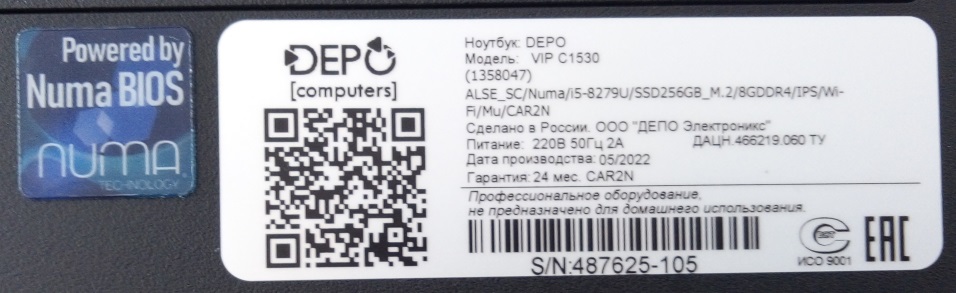 10Ноутбук487625-108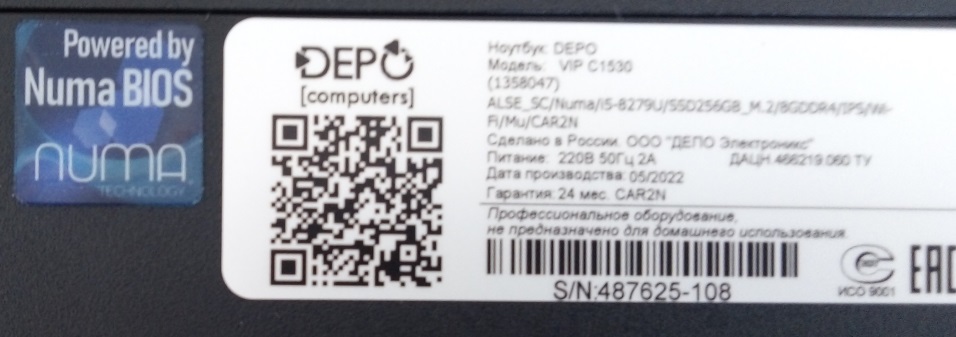 11Ноутбук487625-110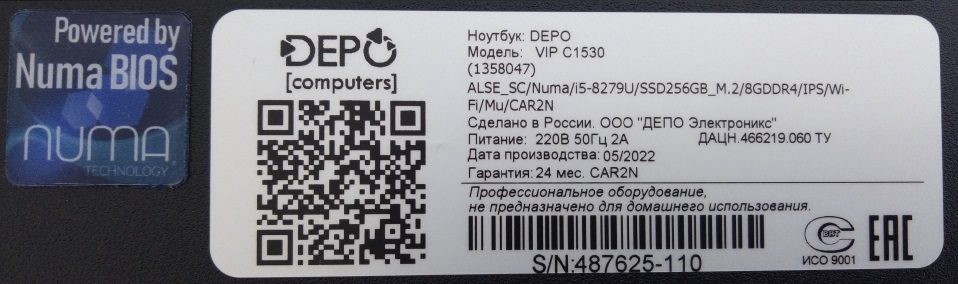 12Ноутбук487625-118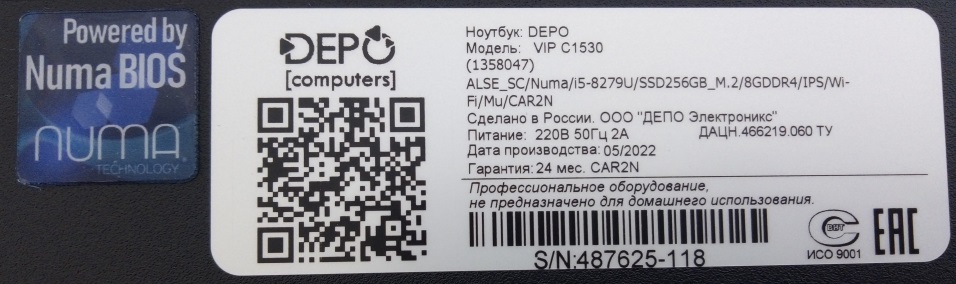 13Ноутбук487625-123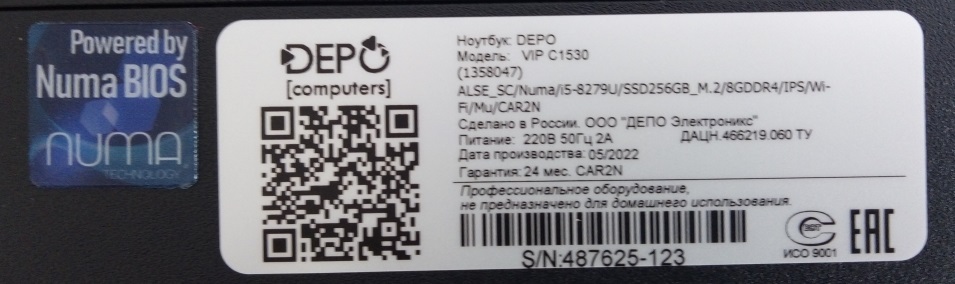 14Ноутбук487625-152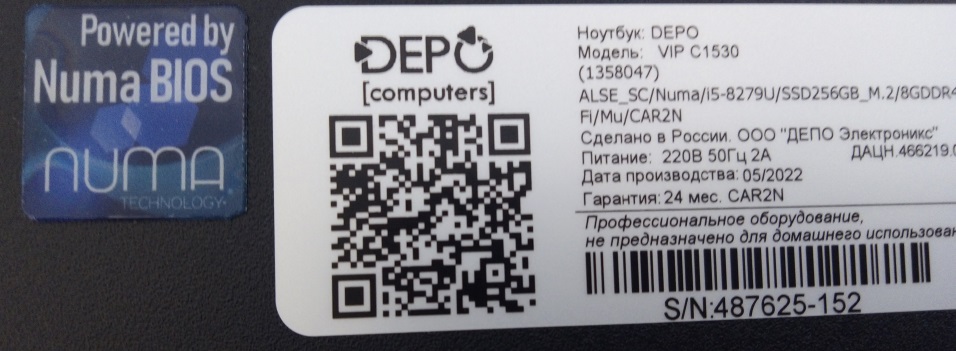 15Ноутбук487625-153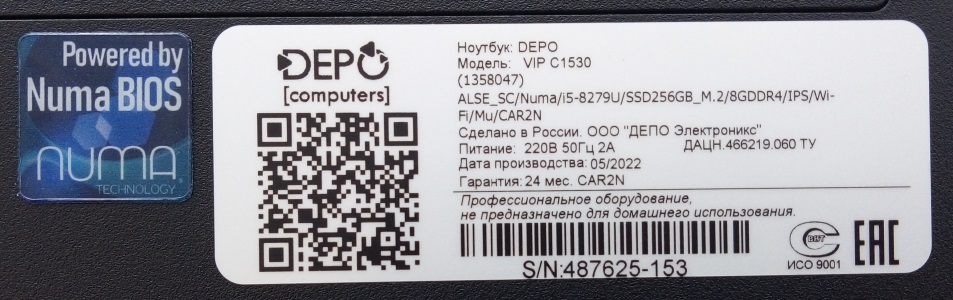 16Ноутбук487625-155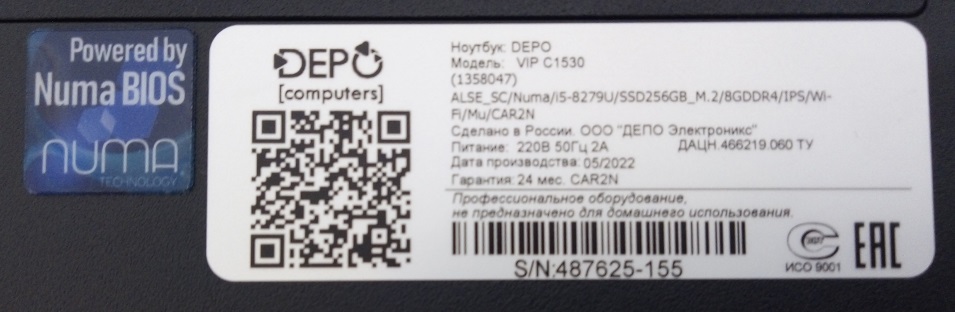 17Ноутбук487625-156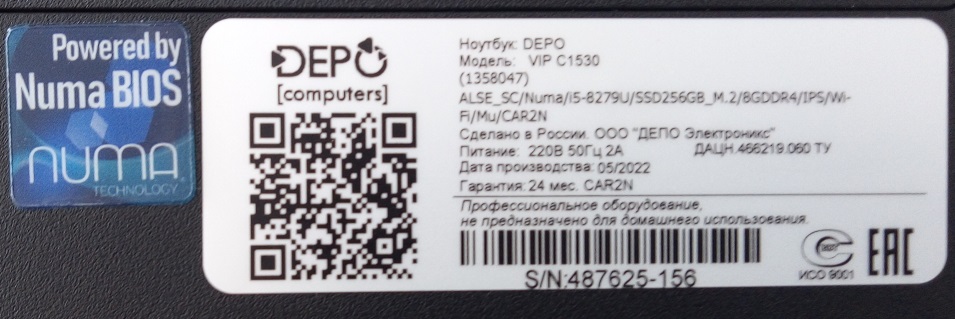 18Ноутбук487625-158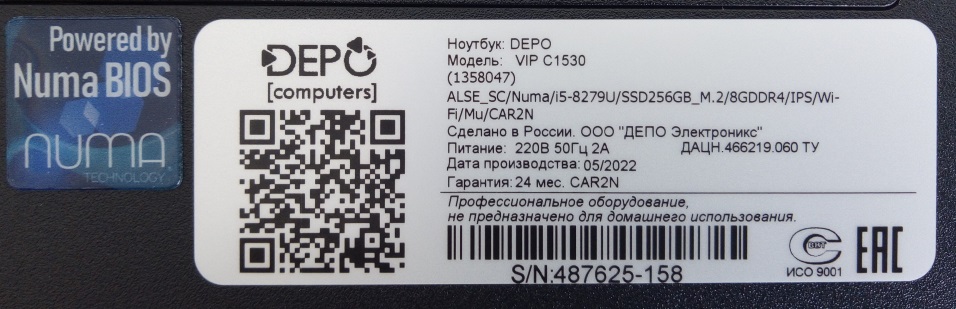 19Ноутбук487625-159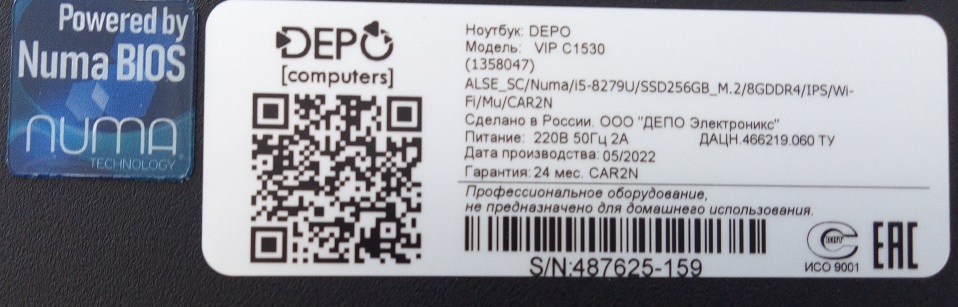 20Ноутбук487625-160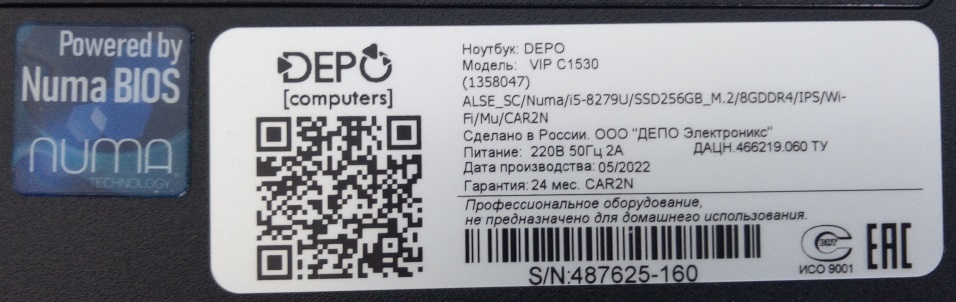 21Ноутбук487625-162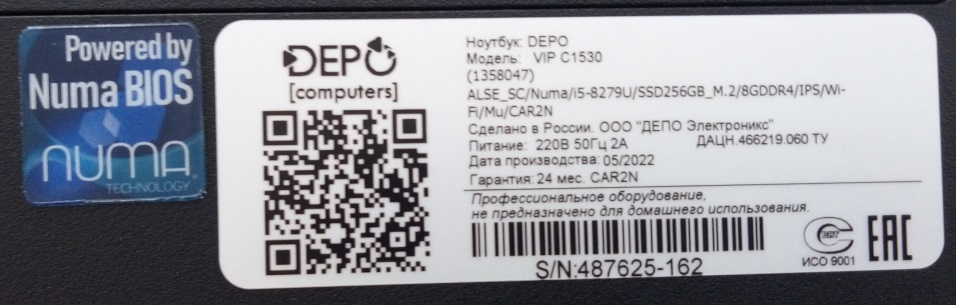 22Ноутбук487625-164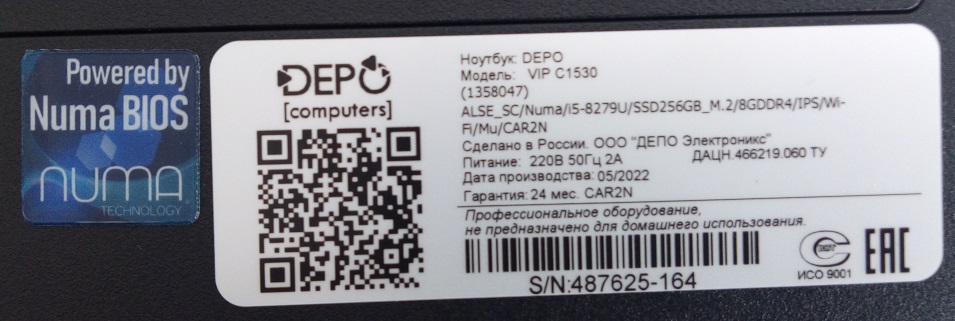 23Ноутбук487625-168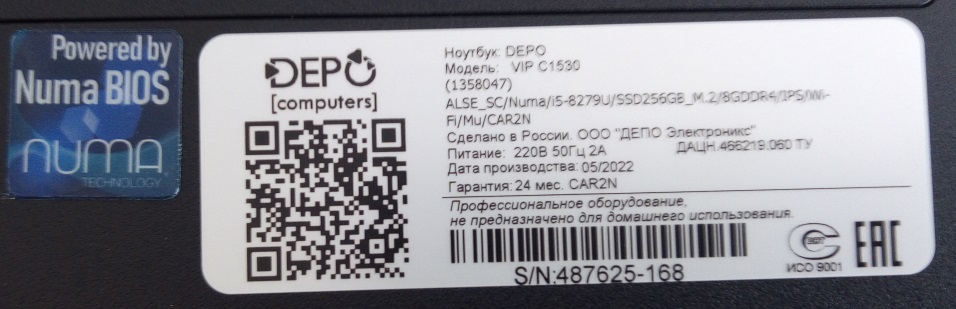 24Ноутбук487625-170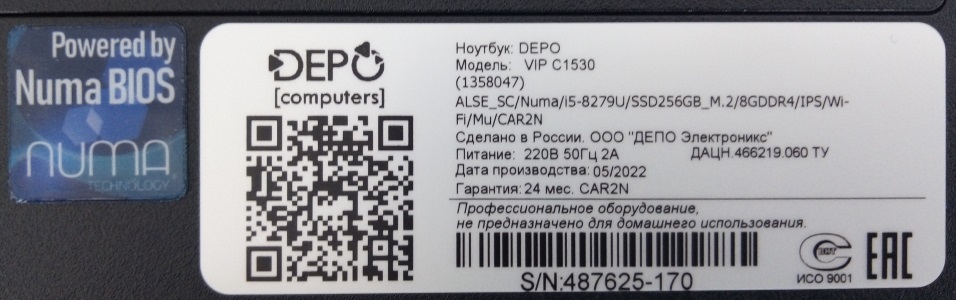 25Ноутбук487625-174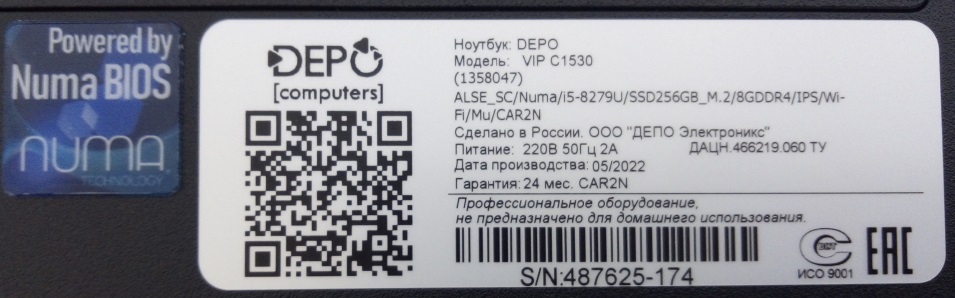 26Ноутбук487625-177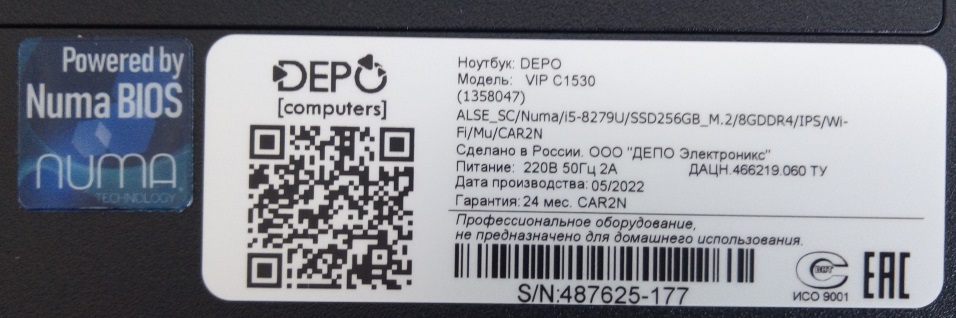 27Ноутбук487625-180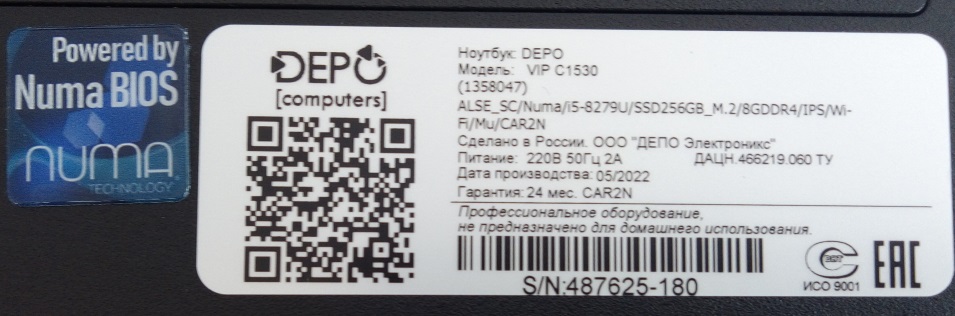 28Ноутбук487625-183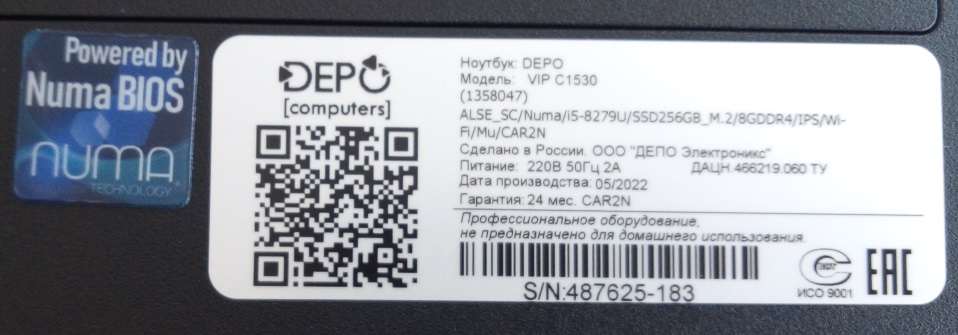 29Ноутбук487625-189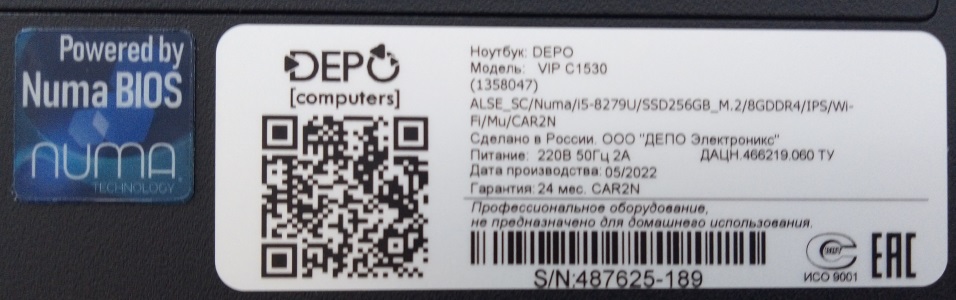 30Ноутбук487625-199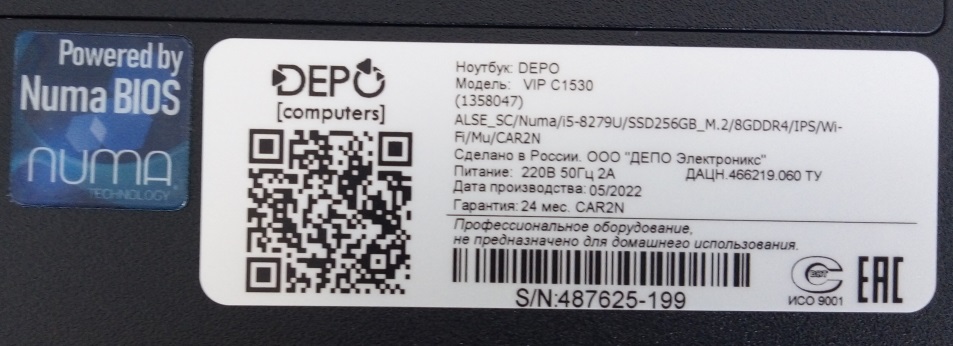 